带领全家无偿献血的“献血达人”许祥贵，男，1971年3月出生。许祥贵在烟草专卖局做市场管理员已经15年，坚持献血整整10年，累计献血量达5600毫升。许祥贵逢人便宣传献血的好处，而且自己身体力行成了献血车的“常客”，只要达到规定的献血间隔期限，他总会第一时间出现在献血车上。在他的带动下，全家人都加入了献血志愿者行列。妻子从当初反对他献血如今也成了献血车的“常客”，在大学担任班干的儿子许俊不仅自己积极无偿献血，而且还成为校园志愿献血的宣传员，现在许祥贵一家三口献血量累计已达6900毫升。近日，他被授予“全国无偿献血奉献奖铜奖”，成为“献血达人”。他说，“我是一个平凡的人，但是通过献血可以帮助别人，挽救他人生命，我觉得很有价值、很光荣。只要身体允许我会一直坚持献血。”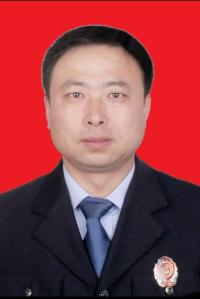 